  inom Sveriges Domstolar     Ansökningsblankett för facklig aktivitetErsättnings beviljas enligt följande: 1-5 medlemmar 1000 kr sedan efter 5:e deltagande medlemmen generar varje deltagande medlem 150 kr. Ansökan skickas till info@stdomstol.org för godkännande av avdelningsstyrelsen.Redovisning av aktiviteten samt kvitto i original tillsammans med begäran om utlägg skickas till kassören. Ansökan om eventuellt förskott görs också till kassören. Glöm inte att uppge kontonummer ifall du vill ha förskott samt vid återbetalning av utlägg.info@stdomstol.org tel 077-4102233ST inom Sveriges Domstolar
c/o Cajsa Pierrou
Bäckaforsvägen 13
533 72 LundsbrunnMyndighet:____________________________Har ni haft facklig aktivitet förut?:________________________Om Ja, när var det?:____________________Vilket ämne tänkte ni ha som tema?:__________________________________Ska ni ta in extern föreläsare?:__________________________________________Vem ska hålla i mötet?:_______________________________________________Vem kommer att ansvara för redovisning av aktivitet samt ekonomisk redovisning?:________________________________________________________Efter varje aktivitet så vill vi att ni skriver en rapport om er aktivitet, dels för oss att ha som redovisning mot våra revisorer men också för att ge idé till andra myndigheter som funderar på att ha en aktivitet.OBS! Ansökan om bidrag måste ske senast en (1) månad efter aktiviteten skett förutom om ni haft aktiviteten i december för då är sista dag 15 december. Det är mycket viktigt att dessa tider hålls och respekteras! Sent inkomna ansökningar behandlas ej.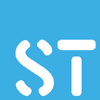 